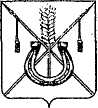 АДМИНИСТРАЦИЯ КОРЕНОВСКОГО ГОРОДСКОГО ПОСЕЛЕНИЯКОРЕНОВСКОГО РАЙОНАПОСТАНОВЛЕНИЕот 15.03.2018   		                                                  			  № 283г. Кореновск О внесении изменения в постановление администрацииКореновского городского поселения Кореновского районаот 13 октября 2017 № 1707 «Об утверждении перечня отдельныхкатегорий граждан, которым выдается парковочное разрешениена территории Кореновского городского поселенияКореновского района»В соответствии со статьей 13 Федерального закона от 8 ноября                               2007 года № 257-ФЗ «Об автомобильных дорогах и о дорожной                        деятельности в Российской Федерации и о внесении изменений в отдельные законодательные акты Российской Федерации», постановлением администрации Кореновского городского поселения Кореновского района          от 30 августа 2017 года № 1629 «Об утверждении порядка создания и использования, в том числе на платной основе, парковок (парковочных                    мест), расположенных на автомобильных дорогах общего пользования местного значения на территории Кореновского городского поселения Кореновского района», администрация Кореновского городского поселения Кореновского района п о с т а н о в л я е т:1. Внести в постановление администрации Кореновского городского поселения Кореновского района от 13 октября 2017 года № 1707 «Об утверждении перечня отдельных категорий граждан, которым выдается парковочное разрешение на территории Кореновского городского поселения Кореновского района» изменение:1.1. Приложение к постановлению изложить в новой редакции (прилагается).2. Признать утратившим силу постановление администрации Кореновского городского поселения Кореновского района от 5 февраля                     2018 года № 102 «О внесении изменений в постановление администрации Кореновского городского поселения Кореновского района от 13 октября                   2017 года № 1707 «Об утверждении перечня отдельных категорий граждан, которым выдается парковочное разрешение на территории Кореновского городского поселения Кореновского района».3. Общему отделу администрации Кореновского городского поселения Кореновского района (Устинова) официально обнародовать настоящее постановление и обеспечить его размещение на официальном сайте администрации Кореновского городского поселения Кореновского района в информационно-телекоммуникационной сети «Интернет».4. Постановление вступает в силу после его официального обнародования.ГлаваКореновского городского поселенияКореновского района                                                                                Е.Н. ПергунПЕРЕЧЕНЬотдельных категорий граждан, которым выдается парковочное разрешение на территории Кореновского городского поселения Кореновского района1. Герои Российской Федерации, Социалистического Труда, Труда Кубани.2. Ветераны ВОВ.3. Почетные жители города Кореновска и Кореновского района.Начальник отдела строительства администрацииКореновского городского поселения Кореновского района                                                                          Е.А. ПшонкинаПРИЛОЖЕНИЕк постановлению администрации Кореновского городского поселенияКореновского районаот 15.03.2018 № 283«ПРИЛОЖЕНИЕУТВЕРЖДЕНпостановлением администрации Кореновского городского поселенияКореновского районаот 13.09.2017 № 1707